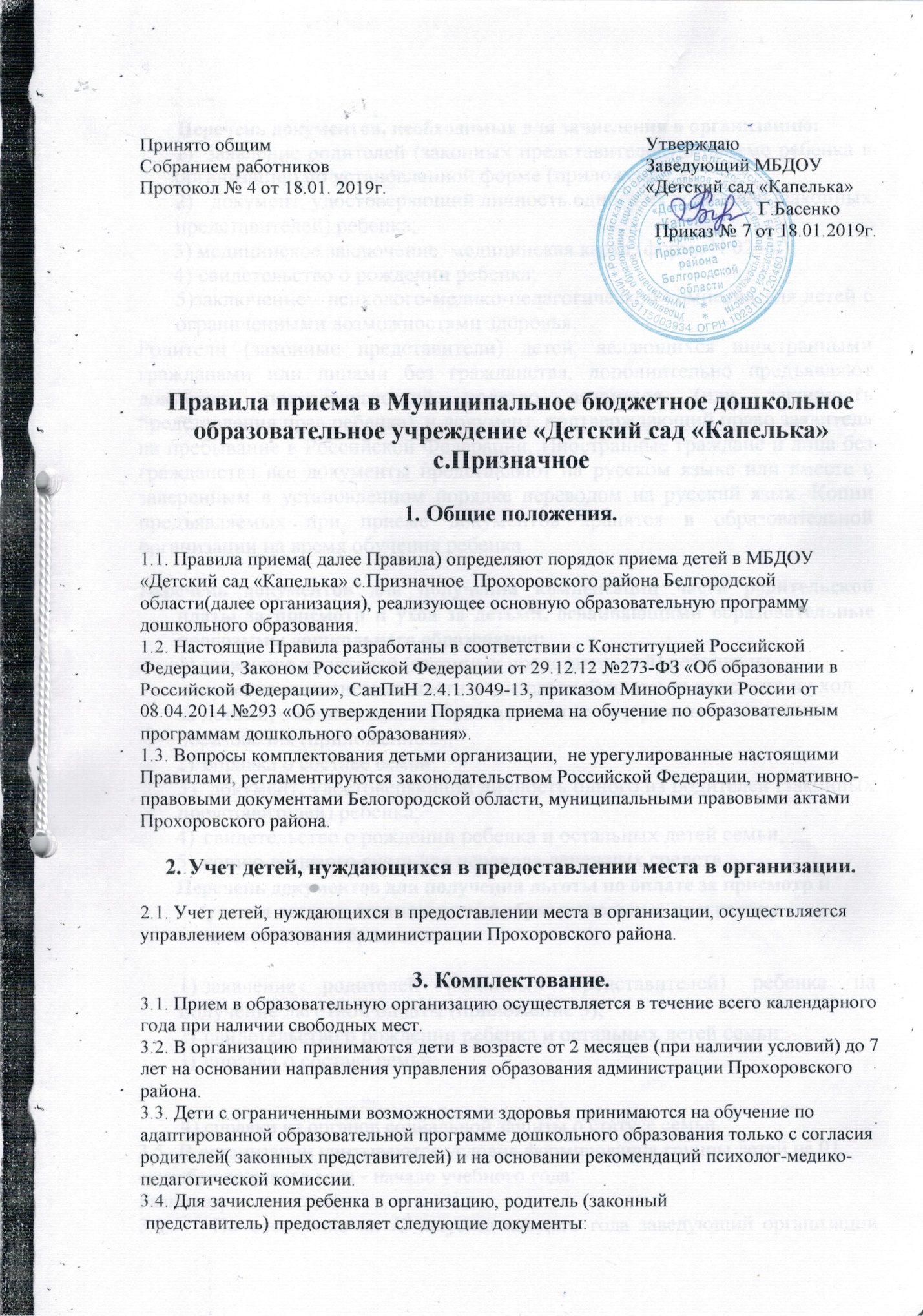 Перечень документов, необходимых для зачисления в организацию:заявление родителей (законных представителей) о приеме ребенка в организацию по установленной форме (приложение 1);документ, удостоверяющий личность одного из родителей (законных представителей) ребенка;медицинское заключение: медицинская карта (форма N 026/у);свидетельство о рождении ребенка;5)заключение	психолого-медико-педагогической комиссии для детей с ограниченными возможностями здоровья.Родители (законные представители) детей, являющихся иностранными гражданами или лицами без гражданства, дополнительно предъявляют документ, подтверждающий родство заявителя (или законность представления прав ребенка), и документ, подтверждающий право заявителя на пребывание в Российской Федерации. Иностранные граждане и лица без гражданства все документы представляют на русском языке или вместе с заверенным в установленном порядке переводом на русский язык. Копии предъявляемых при приеме документов хранятся в образовательной организации на время обучения ребенка.Перечень документов для получения компенсации части родительской платы за присмотр и уход за детьми, осваивающими образовательные программы дошкольного образования:заявление родителей (законных представителей) ребенка на получение компенсации части родительской платы за присмотр и уход за детьми, осваивающими образовательные программы дошкольного образования (приложение 2);справка о составе семьи;документ, удостоверяющий личность одного из родителей (законных представителей) ребенка;свидетельство о рождении ребенка и остальных детей семьи;копию лицевого счета для перевода денежных средств.Перечень документов для получения льготы по оплате за присмотр и уход за детьми, осваивающими образовательные программы дошкольного образования:заявление родителей (законных представителей) ребенка на получение льготной оплаты (приложение 3);свидетельство о рождении ребенка и остальных детей семьи;справка о составе семьи;4) справки из органов социальной защиты о статусе семьи.В организации учитываются условия формирования группы детей на 01 сентября текущего года - начало учебного года:Разновозрастная группа По	состоянию на 15 августа каждого года заведующий организации издает приказ об утверждении  группы и список детей  на новый учебный год.При поступлении ребенка в организацию после заключения договора об образовании по образовательным программам дошкольного образования в течение 3-х дней заведующий организации издает приказ о его зачислении на основании заявления родителей (законных представителей) ребенка.Приказ о зачислении в трехдневный срок после издания размещается на информационном стенде образовательной организации и на официальном сайте образовательной организации в сети Интернет.Заведующий организации несет ответственность за комплектование организации, оформление личных дел воспитанников.Перечень документов личного дела воспитанника:1) заявление родителей (законных представителей) о приеме ребенка в организацию;2) свидетельство о рождении ребенка;3)документ, удостоверяющий личность одного из родителей (законных представителей) ребенка;4)договор об образовании по образовательным программам дошкольного образования;5)согласие родителей (законных представителей) на обработку персональных данных ребенка по установленной форме;Отчисление ребенка из образовательной организации в течение текущего года осуществляется в следующих случаях:по заявлению родителей (законных представителей);по медицинскому заключению о невозможности посещать образовательноеучреждение;в иных случаях, предусмотренных действующим законодательством Российской ФедерацииОтчисление ребенка из организации оформляется приказом руководителя организации об отчислении с указанием причины отчисления.На время отсутствия ребенка в организации по уважительным причинам за ним сохраняется место в организации.Уважительными причинами отсутствия являются:отпуск, длительная командировка родителей (законных представителей) по их заявлению с указанием периода отсутствия ребенка;болезнь (подтверждающая соответствующим документом), ребенка и (или)родителей (законных представителей);временный перевод ребенка из одной организации в другую;4)устройство ребенка на временное пребывание в организации для детей сирот , детей, оставшихся без попечения родителей, на период времени, когда родители, усыновители либо опекуны по уважительным причинам не могут исполнять свои обязанности в отношении ребенка без прекращения их прав и обязанностей в отношении этого ребенка;5)нахождение ребенка в лечебно-профилактическом учреждении;6)карантин в организации;7)приостановление деятельности образовательного учреждения для проведенияремонтных работ, санитарной обработки помещений, по решению суда, на основании актов органов государственного надзора (далее приостановление деятельности).Об уважительных причинах (за исключением отпуска и длительной командировки, карантина, приостановления деятельности) родители (законные представители):1) уведомляют организацию в течение трех рабочих дней с момента их наступления (личное заявление, почтовое отправление, электронная почта, телефон).На основании заявления о приеме ребенка временно в организацию и приложенных к нему документов заведующий организации издает приказ о временном приеме ребенка в организацию.Для осуществления контроля за движением детей в организации заведующий (уполномоченный специалист) организации ведет Книгу движения детей (приложение 4).3.14.Взаимоотношения между организацией и родителями (законными представителями) регулируются договором (приложение 5), включающим в себя взаимные права, обязанности и ответственность сторон, возникающие в процессе воспитания, обучения, развития, присмотра, ухода и оздоровления детей, длительность пребывания ребенка в организации, а также расчет размера платы, взимаемой с родителей (законных представителей) за содержание ребенка в дошкольной организации.Договор заключается в 2 экземплярах с выдачей одного экземпляра договора родителю (законному представителю). Договор не может противоречить Уставу организации и настоящим Правилам.Заявление о приеме в образовательную организацию и прилагаемые к нему документы, представленные родителями (законными представителями) детей, регистрируются заведующим образовательной организации или уполномоченным им должностным лицом, ответственным за прием документов, в журнале приема заявлений о приеме в образовательную организацию (приложение 6).После регистрации заявления родителям (законным представителям) детей выдается расписка в получении документов, содержащая информацию о регистрационном номере заявления о приеме ребенка в образовательную организацию, перечне представленных документов. Расписка заверяется подписью должностного лица образовательной организации, ответственного за прием документов, и печатью образовательной организации (приложение 7).При приеме детей организация обязана ознакомить родителей (законных представителей) со следующими документами:- уставом; лицензией на право ведения образовательной деятельности;основными образовательными программами, реализуемыми организацией;иными локальными актами, регулирующими деятельность организации и затрагивающие права и законные интересы детей и родителей (законных представителей).С	целью ознакомления родителей (законных представителей) детей с правилами приема, уставом образовательной организации, лицензией на право ведения образовательной деятельности и другими документами, регламентирующими организацию образовательного процесса, образовательная организация размещает копии указанных документов на информационном стенде и в сети Интернет на своем официальном сайте.Руководитель осуществляет контроль за соблюдением Правил приема в муниципальное бюджетное дошкольное образовательное учреждение «Детский сад «Капелька» с. Призначное                                                                                                                          Приложение №1Заведующему муниципальнымбюджетным дошкольным образовательнымучреждением «Детский сад «Капелька»с.Призначное Прохоровского района Белгородской областиБасенко Галине НиколаевнеРодителей (законных представителей)            _______________________________________          _____________________________________________________________________________________________________________________Адрес места жительства_______________________________________________________Телефоны   ____________________________________________________________________ЗАЯВЛЕНИЕПрошу принять мо___  сына ( дочь)(фамилия, имя, отчество)«____» _________________20____ г. рождения, место рождения:    ______________________________________________________________Проживающего(ую)по  адресу:________________________________________________________________________________________________________в  МБДОУ  «Детский сад «Капелька» с «___» _____________201  г..   С Уставом,  лицензией на осуществление образовательной деятельности, со свидетельством о государственной аккредитации, с учебно-программной документацией и другими документами, регламентирующими организацию и осуществление образовательной деятельности ознакомлен(а).        _______________                 _________________/_____________________/           (дата)  	                    (подпись)  		  (расшифровка)        _______________                 _________________/_____________________/           (дата)  				          (подпись)  		  (расшифровка)                                                                                                             Приложение 2                                                                   Начальнику управления образования                                                                    администрации Прохоровского района                                                                    Рашиной Н.Н.                                                                    родителя                                                                    ________________________________                                                                    ________________________________                                                                  проживающе __ по адресу:                                                                   _________________________________                                                                     _________________________________заявление.Прошу предоставить мне компенсационные выплаты части родительской платы в размере ___% за содержание мое__ дочери (сына)__________________________________________________________________ «___»_______ 20__ г.р., посещающе___ МБДОУ «Детский сад  «Капелька», путём перечисления на лицевой счет № ________________________________________ , расположенный в ГОСБ, расположенного в п. Прохоровка, ул. Красноармейская, 2 «____»_____________ 201__ г.    __________   ______________                                                                     Приложение 3	                                                          Начальнику управления образования                                                                   Прохоровского района                                                                   Рашиной Н.Н.                                                                  родителя                                                                    ________________________________                                                                    ________________________________заявлениеПрошу Вас производить начисление за содержание моего (ей) сына (дочери) __________________________________________________________________ «____» ____________ 20___ г. рождения, посещающего (ей) МБДОУ «Детский сад  «Капелька» в размере 50% от фиксированной платы, так как я являюсь матерью-одиночкой. Документы прилагаются: Справка о составе семьи Копии свидетельств о рождении «____» ____________ 201___ г.  __________   ____________	                                                          Начальнику управления образования                                                                   Прохоровского района                                                                   Рашиной Н.Н.                                                                  родителя                                                                    ________________________________                                                                    ________________________________заявление.Прошу Вас производить начисление за содержание моего(ей) сына (дочери) __________________________________________________________________ «____» ____________ 20___ г. рождения, посещающего (ей) МБДОУ «Детский сад  «Капелька» в размере 50% от фиксированной платы, так как наша семья является многодетной семьей. Документы прилагаются: Справка о составе семьи Справка из управления социальной защиты населения Копии свидетельств о рождении детей «____» ____________ 201___ г. _________    _____________                                                                                 Приложение 4	Книга движения                                                                                             Приложение 5                                                  ДОГОВОРоб образовании по образовательным программам дошкольного образованияс. Призначное                                                                             «_____»__________201  г.Муниципальное бюджетное дошкольное образовательное учреждение «Детский сад «Капелька» с. Призначное Прохоровского района Белгородской области (далее - Учреждение), осуществляющее образовательную деятельность на основании лицензии, выданной от 23.12.2011 г. №5078, именуемое в дальнейшем «Исполнитель» в лице заведующего Басенко Галины Николаевны, действующего на основании Устава Учреждения, с одной стороны и родителя (законного представителя) (                     ), именуемый в дальнейшем «Заказчик», действующего в интересах несовершеннолетнего (                                                             ), (                       ) проживающего по адресу: (                                                       ), именуем в дальнейшем «Воспитанник», совместно именуемые «Стороны» заключили настоящий Договор о нижеследующем:1.Предмет договора1.1.Предметом договора являются оказание Учреждением Воспитаннику образовательных услуг в рамках реализации основной образовательной программы дошкольного образования (далее - образовательная программа) в соответствии с федеральным государственным стандартом дошкольного образования (далее - ФГОС дошкольного образования), содержание Воспитанника в Учреждении, присмотр и уход за Воспитанником.1.2. Форма обучения – очная.1.3.Наименование образовательной программы – основная образовательная программа муниципального бюджетного дошкольного образовательного учреждения «Детский сад «Капелька» с. Призначное Прохоровского района Белгородской области , разработанной на основе основной образовательной программы «От рождения до школы» под редакцией Н.Е. Вераксы, Т.С. Комаровой, М.А. Васильевой, «Сквозной программы раннего обучения английскому языку в детском саду и первом классе начальной школы» Н.Д. Епанченцевой, О.А. Моисеенко, проекта парциальной программы Т.М. Стручаевой, Н.Д. Епанченцевой «Белгородоведение».1.4.Срок освоения образовательной программы (продолжительность обучения) на момент подписания настоящего Договора составляет ______ календарных лет (года)1.5.Режим пребывания Воспитанника в Учреждении - длительность пребывания детей  10,5  часов (с 7.30 по 18.00), в предпраздничные дни – на 1 час короче.1.6.Воспитанник зачисляется в общеразвивающую группу____________________________2.Взаимодействие сторон2.1. Исполнитель вправе:2.1.1. Самостоятельно осуществлять образовательную деятельность.2.1.2. Предоставлять Воспитаннику дополнительные образовательные услуги (за рамками образовательной деятельности), наименование, объём и форма которых определены в приложении настоящего Договора (далее - дополнительные образовательные услуги).2.1.3. Устанавливать и взимать с Заказчика плату за дополнительные образовательные услуги, в случае если за оказание дополнительных образовательных услуг установлена плата и ее размер.2.2. Заказчик вправе: 2.2.1. Участвовать в образовательной деятельности Учреждения, в том числе, в формировании образовательной программы. 2.2.2. Получать от Исполнителя информацию: по вопросам организации и обеспечения надлежащего исполнения услуг, предусмотренных разделом 1 настоящего Договора; о поведении, эмоциональном состоянии Воспитанника во время его пребывания в ДОУ, его развитии и способностях, отношении к образовательной деятельности. 2.2.3. Знакомиться с уставом Учреждения, с лицензией на осуществление образовательной деятельности, с образовательными программами и другими документами, регламентирующими организацию и осуществление образовательной деятельности, права и обязанности Воспитанника и Заказчика. 2.2.4. Выбирать виды дополнительных образовательных услуг, в том числе, оказываемых Исполнителем Воспитаннику за рамками образовательной деятельности на возмездной основе, в случае если за оказание дополнительных образовательных услуг Исполнителем установлена плата и ее размер. 2.2.5. Находиться с Воспитанником в Учреждении в период его адаптации в течение 3 дней по 2 часа.2.2.6. Принимать участие в организации и проведении совместных мероприятий с детьми в Учреждении (утренники, развлечения, физкультурные праздники, досуги, дни здоровья и др.). 2.2.7.Создавать (принимать участие в деятельности) коллегиальных органов управления, предусмотренных уставом Учреждения. 2.2.8. Пользоваться льготами по оплате за присмотр и уход за ребенком в МБДОУ в соответствии с действующим законодательством. 2.2.9. Получать компенсацию   части родительской платы, взимаемой за присмотр и уход за ребенком в МБДОУ: на первого ребенка в размере 20 % от фактически внесенной ими родительской платы, взимаемой за присмотр и уход ребенка в Учреждении, на второго ребенка - в размере 50 % и на третьего и последующих детей - в размере 70 % размера  в соответствии с Законом Белгородской области от 29.12.2006 г. № 84 "О наделении органов местного самоуправления полномочиями по выплате компенсации части родительской платы за содержание детей в государственных и муниципальных образовательных учреждениях, реализующих основную общеобразовательную программу дошкольного образования" в целях  материальной поддержки в воспитании детей, посещающих муниципальные дошкольные образовательные учреждения. Право на получение компенсации имеет один из родителей (законных представителей), внесших родительскую плату  за присмотр и уход за детьми в соответствующей образовательной организации.2.2.10. Использовать  материнский  капитал  на оплату платных образовательных услуг и  содержания ребёнка в МБДОУ (постановление Правительства РФ от 14.11.2011 года №931 «О внесении изменений в правила направления средств материнского (семейного) капитала на получение образования ребёнком и осуществление иных связанных с получением образования ребёнком расходов».2.3. Исполнитель обязан: 2.3.1.Обеспечить Заказчику доступ к информации для ознакомления с уставом Учреждения, с лицензией на осуществление образовательной деятельности, с образовательными программами и другими документами, регламентирующими организацию и осуществление образовательной деятельности, права и обязанности Воспитанников и Заказчика. 2.3.2. Обеспечить надлежащее предоставление услуг, предусмотренных разделом 1 настоящего Договора, в полном объеме в соответствии с федеральным государственным образовательным стандартом, образовательной программой (частью образовательной программы) и условиями настоящего Договора. 2.3.3. Обеспечивать охрану жизни и здоровья и укрепление физического и психического здоровья Воспитанника, его интеллектуальное, физическое и личностное развитие, развитие его творческих способностей и интересов. 2.3.4. При оказании услуг, предусмотренных настоящим Договором, учитывать индивидуальные потребности Воспитанника, связанные с его жизненной ситуацией и состоянием здоровья, определяющие особые условия получения им образования, возможности освоения Воспитанником образовательной программы на разных этапах ее реализации. 2.3.5. При оказании услуг, предусмотренных настоящим Договором, проявлять уважение к личности Воспитанника, оберегать его от всех форм физического и психологического насилия, обеспечить условия укрепления нравственного, физического и психологического здоровья, эмоционального благополучия Воспитанника с учетом его индивидуальных особенностей. 2.3.6. Создавать безопасные условия обучения, воспитания, присмотра и ухода за Воспитанником, его содержания в Учреждении в соответствии с установленными нормами, обеспечивающими его жизнь и здоровье. 2.3.7. Обучать Воспитанника по образовательной программе, предусмотренной пунктом 1.3. настоящего Договора. 2.3.8. Обеспечить реализацию образовательной программы средствами обучения и воспитания, необходимыми для организации учебной деятельности и создания развивающей предметно-пространственной среды. 2.3.9. Обеспечить Воспитанника необходимым сбалансированным питанием: 4-х разовое питание детей в соответствии с их возрастом и временем пребывания в образовательном учреждении по примерному 10-дневному меню с соответствии с требованиями СанПиН 2.4.1. 3049-13 «Санитарно-эпидемиологические требования к устройству, содержанию и организации режима работы в дошкольных организациях.2.3.10. Переводить Воспитанника в следующую возрастную группу. 2.3.11. Уведомить Заказчика в течение 10 календарных дней (за исключением выходных и праздничных) о нецелесообразности оказания Воспитаннику образовательной услуги в объеме, предусмотренном разделом 1 настоящего Договора, вследствие его индивидуальных особенностей, делающим невозможным или педагогически нецелесообразным оказание данной услуги. 2.3.12. Обеспечить соблюдение требований Федерального закона от 27 июля 2006 года №152-ФЗ «О персональных данных в части сбора, хранения и обработки персональных данных Заказчика и Воспитанника». 2.4. Заказчик обязан: 2.4.1. Соблюдать требования учредительных документов Исполнителя, правил внутреннего распорядка и иных локальных актов, общепринятых норм поведения, в том числе проявлять уважение к педагогическому, административно-хозяйственному, учебно-вспомогательному, медицинскому персоналу Исполнителя и другим воспитанникам, не посягать на их честь и достоинство. 2.4.2. Своевременно вносить плату за присмотр и уход за Воспитанником. 2.4.3. При поступлении Воспитанника в Учреждение и в период действия настоящего Договора своевременно предоставлять Исполнителю все необходимые документы, предусмотренные уставом Учреждения. 2.4.4. Незамедлительно сообщать Исполнителю об изменении контактного телефона и места жительства. 2.4.5. Обеспечить посещение Воспитанником Учреждения согласно правилам внутреннего распорядка Исполнителя. 2.4.6. Информировать Исполнителя о предстоящем отсутствии Воспитанника в Учреждении или его болезни. В случае заболевания Воспитанника, подтвержденного заключением медицинской организации, принять меры по восстановлению его здоровья и не допускать посещения Учреждения Воспитанником в период заболевания. 2.4.7. Предоставлять Исполнителю справку,  после перенесенного заболевания, а также отсутствия ребенка более 5 календарных дней (за исключением выходных и праздничных дней), с указанием диагноза, длительности заболевания, сведений об отсутствии контакта с инфекционными больными. 2.4.8. Бережно относится к имуществу Исполнителя, возмещать ущерб, причиненный Воспитанником имуществу Исполнителя, в соответствии с законодательством Российской Федерации. 3.Размер, сроки и порядок оплаты за присмотр и уход за Воспитанником 3.1. Стоимость услуг Исполнителя по присмотру и уходу за Воспитанником (далее родительская плата) составляет 1448 рублей. Не допускается включение расходов на реализацию образовательной программы дошкольного образования, а также расходов на содержание недвижимого имущества Учреждения в родительскую плату за присмотр и уход за Воспитанником. 3.2. Начисление родительской платы производится из расчета фактически оказанной услуги по присмотру и уходу, соразмерно количеству календарных дней, в течение которых оказывалась услуга.3.3. Заказчик ежемесячно вносит родительскую плату за присмотр и уход за Воспитанником, указанную в пункте 3.1. настоящего договора в сумме одна тысяча четыреста сорок восемь рублей. 3.4. Оплата производится в срок не позднее 5 числа текущего месяца. 4.Ответственность за неисполнение или ненадлежащее исполнение обязательств по договору, порядок разрешение споров 4.1.За неисполнение либо ненадлежащее исполнение обязательств по настоящему Договору Исполнитель и Заказчик несут ответственность, предусмотренную законодательством Российской Федерации и настоящим Договором. 5.Основания изменения и расторжения договора 5.1.Условия, на которых заключен настоящий договор, могут быть изменены по соглашению сторон. 5.2.Все изменения и дополнения к настоящему Договору должны быть совершены в письменной форме и подписаны уполномоченными представителями сторон. 5.3. Настоящий Договор может быть расторгнут по соглашению сторон. По инициативе одной из сторон настоящий Договор может быть расторгнут по основаниям, предусмотренным действующим законодательством Российской Федерации. 6.Заключительные положения 6.1.Настоящий Договор вступает в силу со дня его подписания Сторонами и действует до "__"________г. 6.2. Настоящий Договор составлен в двух экземплярах, имеющих равную юридическую силу, по одному из каждых Сторон. 6.3.Стороны обязуются письменно извещать друг друга о смене реквизитов, адресов и иных существенных изменениях. 6.4.Все споры и разногласия, которые могут возникнуть при исполнении условий настоящего Договора, Стороны будут стремиться решать путем переговоров. 6.5.Споры, не урегулированные путем переговоров, разрешаются в судебном порядке, установленном законодательством Российской Федерации. 6.6.Ни одна из Сторон не вправе передавать свои права и обязанности по настоящему Договору третьим лицам без письменного согласия другой Стороны. 6.7. При выполнении условий настоящего Договора, Стороны руководствуются законодательством Российской Федерации. 7. Реквизиты и подписи сторон. Исполнитель:                                                                   Заказчик: Муниципальное бюджетное дошкольное           _____________________________________ образовательное учреждение    «Детский сад     _____________________________________                                                                                                                                             «Капелька» с. Призначное Прохоровского района                              (фамилия, имя, отчество)Белгородской области                                                                        Адрес: 309 020, Российская Федерация,          паспорт  _______________________________ Белгородская область, Прохоровский                      __________________________________________ район, с. Призначное, ул. Центральная,51.                     __________________________________________ тел. 40-152                                                                  Телефон моб. _____________________Банковские реквизиты:                                             Телефон дом. _____________________ИНН 3115003934, КПП 311501001, ОГРН 1023101120460 р/с 40701810214031000014 УФК по Белгородской области в ГРКЦ ГУБанка России по Белгородской области БИК 041403001 Заведующий МБДОУ __________________ Г.Н.Басенко                       ( подпись) М.П. С Уставом, лицензией, основной образовательной программой Учреждения и иными документами, регламентирующими образовательный процесс в Учреждении ознакомлен(а), второй экземпляр договора получен. Дата _________________         Подпись: ____________________/__________________                                                                                                                                       Приложение 6 Журнал приема заявлений о приеме в МБДОУ «Детский сад «Капелька» с. Призначное                                                                                                                                   Приложение 7 Расписка в получении документовДана _____________________________________________________________________________(ФИО родителя (законного представителя))в том, что администрацией МБДОУ «Детский сад  «Капелька» с. Призначное  принято заявление о приеме ___________________________________________________________ (ФИО ребенка, дата рождения)____________________________________________________________________________в МБДОУ «Детский сад  «Капелька» с. Призначное.  Регистрационный номер ______. Перечень принятых документов: __________________________________________________________________________________________________________________________________________________________________________________________________________________________________________________________________________________________________________ __________________________________________________________________________________________________________________________________________________________Заведующий                                      __________                                            Г.Н.Басенко№п\пФ.И.О.ребенкаДатарожденияАдресТел.Ф.И.О.материМестоработы,дол-тьФ.И.О.отцаМестоработы,дол-тьДата зачисленияребенка в ДОУДата и причинавыбытия№ п/пДата подачи заявленияРегистрационный номер заявленияРеквизиты направленияФИО ребенка дата и место рожденияФИО родителей ребенкаАдрес места жительства ребенка, его родителейПеречень представленных документовРоспись родителей о получении расписки о приеме документов